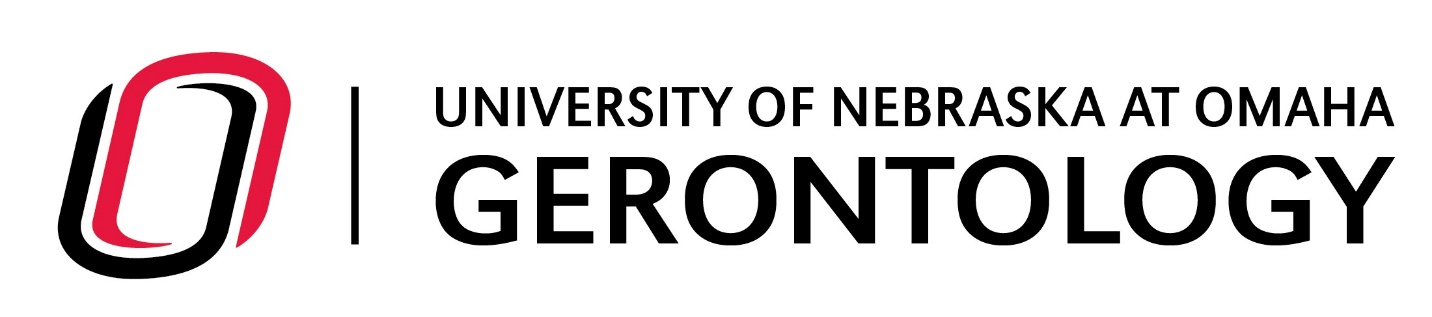 Research StudyLooking for healthy adults, and caregivers to an older adult with a chronic disease (e.g., dementia, cancer, cardiovascular disease), to participate in a research study about the impact of aging on the neural and behavioral bases of social processingStudy Information: IRB # 675-19-EPThe study includes an online, at home component (~7 hours over 4 days), and one in person visit (~2 hours, 30 minutes) which will take place at the University of Nebraska Medical Center (UNMC).Compensation for study participation is available.Parking is complementary and located a short walk from the building where the experiment will take place. Experiment involves online questionnaires and interview, computer tasks, saliva collection (for hormone analyses), blood draw, and brain imaging. Eligibility criteria:Adult between the ages of 19-90 yearsComprehension of written and spoken EnglishMobility to travel to UNMC to participateCompleted a minimum of two years of high school or higherExclusionary Criteria:Neurological or psychiatric disease (e.g., stroke, depression), or drug abuseTaking antidepressant medication, using cortisone/prednisone, or on hormone replacement therapy (e.g., estrogen replacement therapy)Vision, hearing, cognitive, or motor difficultiesCurrently pregnant or breastfeeding Metal implanted in the bodyFor More Information Contact, Janelle Beadle, Ph.D. at: Ph:402-554-5961; email: ABELabUNO@gmail.com)  